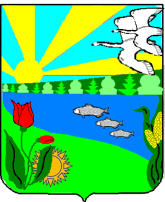 Администрация  Песковатского сельского поселениеГородищенского муниципального района Волгоградской областих.Песковатка Городищенского муниципального района Волгоградской области  тел. (268) 4-11-17                                       П О С Т А Н О В Л Е Н И Еот  01 .02. 2022  г.                                                                     № 6Об утверждении антинаркотического плана работы антинаркотической комиссии администрации Песковатского сельского поселения на 2022 годВ соответствии с Указом Президента Российской Федерации от 18.10.2007 №1374 «О дополнительных мерах по противодействию незаконному обороту наркотических средств, психотропных веществ и их прекурсоров», п.2 ст.7 Федерального закона от 08.01.1998 г. №3-ФЗ «О наркотических средствах и психотропных веществах», п.п.8,9 «Стратегии государственной антинаркотической политики Российской Федерации до 2022 года», утверждённого указом Президента РФ от 09.06.2010 г. №690                                           ПОСТАНОВЛЯЮ:1. Утвердить антинаркотический план работы администрации Песковатского сельского поселения на 2022  год (приложение №1).2. Утвердить состав антинаркотической комиссии Песковатского сельского поселения (приложение №2).3. Контроль за выполнением настоящего постановления оставляю за собой.4. Обнародовать настоящее постановление на информационном стенде и на официальном сайте администрации Песковатского сельского поселения.Глава Песковатского сельского поселения                                               А.А.ТоршинПриложение № 1 к постановлению от 01 .02 .2022г. № 6АНТИНАРКОТИЧЕСКИЙ ПЛАНработы антинаркотической комиссии администрации Песковатского сельского поселения на 2022 годПриложение № 2                                                                                       к постановлению от 01 .02.2022г. № 6СОСТАВ антинаркотической комиссии администрации Песковатского сельского поселения Торшин Артём Александрович – глава администрации Песковатского сельского поселения;Попова Наталья Юрьевна - ведущий специалист администрации;3. Ганичева Марина Александровна – ведущий специалист администрации;4. Закачурина Наталья Алексеевна – директор МКУ «АХ и ДО» Песковатского сельского поселения;5. Свинарчук Ольга Феофановна – заведующая филиалом «Песковатская средняя школа» (по согласованию);6. Жемчужнова Юлия Васильевна – депутат Песковатского Совета, депутатов, заведующая Песковатским отделом Городищенского музея (по согласованию);7. Арькова Алла Михайловна – заведующая Песковатской сельской библиотекой;8. Скуратов Александр Михайлович – председатель ТОС «Песковатский» (по согласованию)№ п\пНаименование мероприятийОтветственные исполнителиСроки исполнения1Встреча со школьниками Песковатской средней школы на тему: «Создадим будущее» вместе с просмотром фильма, журналов о вреде наркомании и табакокурения среди подростковПесковатская средняя школаМарт, октябрь 2022 г.2Информационный час «Наркотикам – НЕТ!»Директор МКУ «АХ и ДО» Песковатского СП, заведующая сельской библиотекой, депутаты Песковатского Совета депутатов, администрация СПФевраль 2022 г.3Игровая программа «Тропинка здоровья» Директор МКУ «АХ и ДО» Песковатского СП, заведующая сельской библиотекой, депутаты Песковатского Совета депутатовФевраль 2022г.4Тематический час «Хочешь быть здоровым – будь им»Директор МКУ «АХ и ДО» Песковатского СП, заведующая сельской библиотекой, депутаты Песковатского Совета депутатовМарт 2022 г.5Конкурсно-игровая программа «Будь здоров!»Директор МКУ «АХ и ДО» Песковатского СП, заведующая сельской библиотекой, депутаты Песковатского Совета депутатовАпрель 2022г.6Проведение рейдов в границах поселения и землях с/х назначения с целью выявления и уничтожения участков произрастания дикорастущих и незаконно культивируемых наркосодержащих  растенийАдминистрация СП, ТОС Песковатский,  участковый уполномоченный полицииМай-сентябрь 2022 г.7Познавательная программа  - «Жизнь без наркотиков» Директор МКУ «АХ и ДО» Песковатского СП, заведующая сельской библиотекойМарт 2022г.8Информационно-просветительная программа «Подросток в мире вредных привычек»Директор МКУ «АХ и ДО» Песковатского СП, заведующая сельской библиотекойАпрель 2022г.9Беседа на тему о вреде наркомании, алкоголизма и курения в быту, встреча с работниками в трудовых коллективах Заведующая сельской библиотекой, Администрация СП, руководители организаций и предприятийПериодически10Встреча с жителями поселения на тему: «Наркомания и здоровый образ жизни»Заведующая сельской библиотекой,  директор МКУ «АХ и ДО» Песковатского СП, Администрация СП.Май, сентябрь 2022г.11Акция «Кросс Нации-2022»ТОС Песковатский, заведующая сельской библиотекой,  директор МКУ «АХ и ДО» Песковатского СП, Администрация СП.Сентябрь 2022 г.12Акция «Оранжевый мяч»ТОС Песковатский, заведующая сельской библиотекой,  директор МКУ «АХ и ДО» Песковатского СП, Администрация СП.Сентябрь 2022 г.13Антинаркотическая акция «Наш выбор – жизнь без наркотиков!»Директор МКУ «АХ и ДО» Песковатского сп, заведующая сельской библиотекой, депутат Песковатского совета депутатов.Октябрь 2022г.14Акция – протест «СПИД-проблема 20 века»Директор МКУ «АХ и ДО» Песковатского СП, заведующая сельской библиотекой, ТОС Песковатский, Администрация СПДекабрь 2022 г.15Акция «Красная лента»Директор МКУ «АХ и ДО» Песковатского СП, заведующая сельской библиотекойДекабрь 2022 г.16Обеспечение на постоянной основе информирования населения о работе телефона доверия, о деятельности правоохранительных органов в сфере работы по профилактике потребления наркотиков и противодействия их распространения.Администрация СП, ТОС Песковатский,  участковый уполномоченный полиции В течение года17Рейды по выявлению и обследованию неблагополучных семей, с целью выявления и пресечения жестокого обращения с несовершеннолетними, фактов вовлечения их в совершение преступлений, употребление спиртных напитков, наркотических или психотропных веществ.Администрация СП, ТОС Песковатский,  участковый уполномоченный полиции, специалисты КДН и ЗП по Городищенскому району.Ежеквартально